109年 東勢林場~學生環境教育專案活動一、適用時間：109年1月1日至12月31日止（週一至週五）二、適用對象：國中/小學學生三、費用：平日優惠價 1000元/人  (住宿/用餐/戶外教學/森林體驗/體能訓練)四、環境教育課程擇一:1.水土保持與定向運動(中學) 2.保護森林(小學高年級)                      3.森林好好玩(小學中年級)  4.保護棲息地(小學低年級) 五、內容：    1.專案特色原木杯墊DIY+生態/環教導覽+漫步森林體驗+暢玩體能訓練場小木屋4人套房住宿一晚或(10人房通舖)，不足人數得以2人房抵用中西式活力自助早餐中餐:中式合菜1餐（10人一桌）晚餐:烤肉1組/10人份(可補差價調整為中式合菜)    2.免費提供東勢林場免費入園、遊覽車免費停車免費生態導覽解說免費溫泉泡腳(4)晚上19:00與20:00各一場夜間生態解說，觀賞夜間生態/星空探索3.加值     每團免費招待老師食宿(依人數十分之一)；例如:學生每滿10人，招待1人六、備註人數每團限30人以上(旅行社或遊覽公司代辦之團體可適用)。2.住宿日適用於平日(週一至週五)；週六至週日、三天連假及其假日前夕、春節期間（農曆除夕到初十五）及螢火蟲季(4月1日至5月1日)不適用，本場保留最後解釋權。   3.房間或餐點升等依價差補差額。   4.本專案不含交通接送。   5.本專案不得與其他優惠方案合併使用。   6.如本專案住宿房型有異動，得依官網發佈訊息逕為終止或調整   7.本專案須於預訂後7日內預付3成訂金，活動取消或人數異動須於活動日14天前通知，逾期依定型化契約扣訂金或酌收違約金。   8.本專案未盡事宜請與本場業務人員聯絡（04）2587-2191轉715、716。附件: 中餐佳霖餐廳1餐菜單（1桌10人）        晚餐烤肉組(10人份)       (菜色會因季節酌予調整)          (烤肉食材會因廠商供應酌予調整)東勢林場 「校外教學~森林生態環教」系列活動（兩天ㄧ夜）備註:可依活動單位酌予修正調整行程合菜餐烤肉餐蒸蛋紅燒魚片酥炸薯條黑胡椒豬排馬鈴薯燴肉丁炒高麗菜玉米排骨湯時鮮水果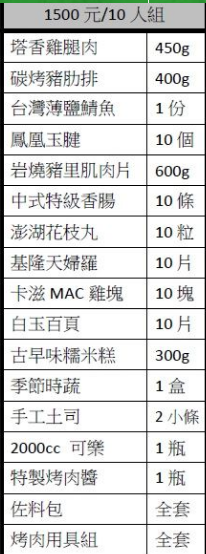 活動時間活動內容備註     第一天     第一天     第一天09:00-10:00出發~豐原(國道四號)10:00-12:00東勢林業文化園區/東豐鐵馬道（可自行參考）12:00~14:00午餐(東勢客家文化園區)（可自行參考）14:00~14:30抵達林揚14:30~15:00認識東勢林場遊客中心大樓內(CHECK IN)15:00~16:00森林小工匠原木杯墊DIY16:00-17:00漫步在花園自由活動17:00~19:00森林烤肉趣晚餐烤肉19:00~20:00夜間蛙蛙叫觀賞夜間生態（遊客中心大樓前集合）20:00~21:00濯濯足湯溫泉泡腳21:00~21:30愛的連線家長來電時間21:30晚安曲    第二天    第二天    第二天06:30~07:30早安森林浴自由行07:00~08:30元氣早餐森林咖啡屋08:30-09:00退房09:00~10:30森林深呼吸環境教育導覽解說10:30~12:00大地遊戲~泰山王子體訓場闖關活動12:00-14:00吃飯皇帝大 中式合菜14:00--平安賦歸